Дапаможам нашым дзецям авалодаць беларускай мовай                Шануйце мову родную!
                Багатую і мілагучную!
                Родная мова
                У марах, у песнях, у снах.
                Мае ў ёй кожнае слова
                Свой колер, і смак, і пах.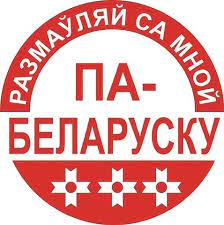                                   А. Грачанікаў Самае дарагое ў жыцці – тое, што закладзена ў сэрца з ранніх год.  Менавіта родная мова – сувязное звяно ў далучэнні дзяцей да агульначалавечых каштоўнасцей, традыцый і гістарычнага мінулага нашай Радзімы.  З боку дзяржавы гэтаму пытанню таксама надаецца вялікая ўвага.На заканадаўчым узроўні замацавана магчымасць рэалізацыі права кожнага дзіцяці на атрыманне адукацыі на беларускай мове.Нягледзячы на  вялікую ўвагу да развіцця беларускага маўлення, навучанне дзяцей беларускай мове ў дзіцячым садку мае свае асаблівасці.Маўленчае развіцце дашкольнікаў у Беларусі адбываецца ў спецыфічнай сацыялінгвістычнай сітуацыі руска-беларускага блізкароднаснага двухмоўя (білінгвізму). Для большасці гарадскіх дзяцей першай мовай, на якой яны вучацца гаварыць і думаць, мець зносіны з акружаючымі іх людзьмі, з’яўляецца руская мова, а беларуская выступае для іх як другая.  Дашкольнікі мала чуюць родную мову ў шырокім ужытку, а таму маюць бедны слоўнікавы запас, іх маўленне знаходзіцца пад уплывам рускай мовы.У сувязі з гэтым, сам час патрабуе  звярнуцца да сваіх вытокаў, далучаць дзяцей да беларускай нацыянальнай культуры, паглыбляць знаемства з родным краем, беларускімі традыцыямі, фальклорам, прывіваць пачуцце грамадскасці, любоў да Радзімы.   Вельмі важна навучыць дзяцей з павагай ставіцца да беларускай мовы, не саромецца на ёй размаўляць. Важна, каб дзеці ведалі і шанавалі гісторыю сваіх продкаў, родную прыроду. Адказнасць за гэта ляжыць на нас – педагогах і бацьках. І пачынаць работу трэба з выхавання ў самых маленькіх любові ў першую чаргу да роднай мовы. Вялікае значэнне тут мае асабісты прыклад дарослых. Трэба ўвесці рускамоўных дзяцей у атмасферу жывога беларускага слова, далучыць іх да багацця роднай мовы, навучыць адчуць яе прыгажосць, мелодыку, своеасаблівасць. Ступень авалодання як роднай, так і другой мовай у дзіцячым узросце ў многім залежыць ад таго, наколькі поўна і правільна дзіця засвоіла іх на пачуццёвым узроўні. Пачуццё роднай мовы набываецца ў працэсе штодзённых зносін з іншымі людзьмі.Азнаямленне з гісторыяй, культурай Беларусі дазваляе паказаць адметнасць беларускай зямлі, побыт яе жыхароў мінулых стагоддзяў, растлумачыць, адкуль пайшлі беларусы, расказаць пра выхаванне імі дзяцей, што ў вялікай меры садзейнічае станаўленню беларускага маўлення дашкольнікаў, расшырае іх пазнавальны інтарэс.Асаблiвую ўвагу ў рабоце са старэйшымі дашкольнікамі педагогі  надаюць настольным, дыдактычным, развіваючым гульням, якія:садзейнічаюць фарміраванню ў выхаванцаў цікавасці да роднай мовы і жаданне авалодаць ёю; развіваюць звязнае маўленне, граматычны лад мовы, актывізуюць  слоўнік;вучаць дзяцей устанаўліваць і разумець сувязi паміж назвамi прадметаў, іх прыкметамi і функцыянальнымі магчымасцямі;садзейнічаюць развіццю ўвагі, мыслення, кемлівасці.Для дзяцей, якія жывуць у рускамоўным бытавым асяроддзі, менавіта гульні з іх разнастайнымі сітуацыямі, сімвалічнымі дзеяннямі ствараюць асаблівую патрэбу ў беларускай мове.Праз гульню ў тэатр дзеці таксама вучацца мове. Падрыхтоўка тэатралізаванай сцэнкі дае магчымасць выхавальніку вучыць дзяцей прыгожа, гучна вымаўляць словы на роднай мове, адчуваць рытм, музыку беларускага маўлення.Матэрыялам для вывучэння фанетыкі, лексікі, граматыкі беларускай мовы могуць служыць маленькія вершаваныя формы, фальклорныя паэтычныя творы.Па форме яны яскравыя, дасціпныя, забаўныя, падабаюцца дзецям, лёгка запамінаюцца, актыўна ўжываюцца ў гульнях; гарантуюць станоўчую матывацыю засваення беларускай мовы, садзейнічаюць павышэнню дзіцячай самаацэнкі.Давайце дапаможам нашым дзецям авалодаць беларускай мовай. Будзем выхоўваць дзяцей добрымі, разумнымі, дапытлівымі, церпялівымі і ўважлівымі да ўсяго. І адначасова абуджаць веру дзіцяці ў тое, што яно вырасце патрэбным на зямлі чалавекам.